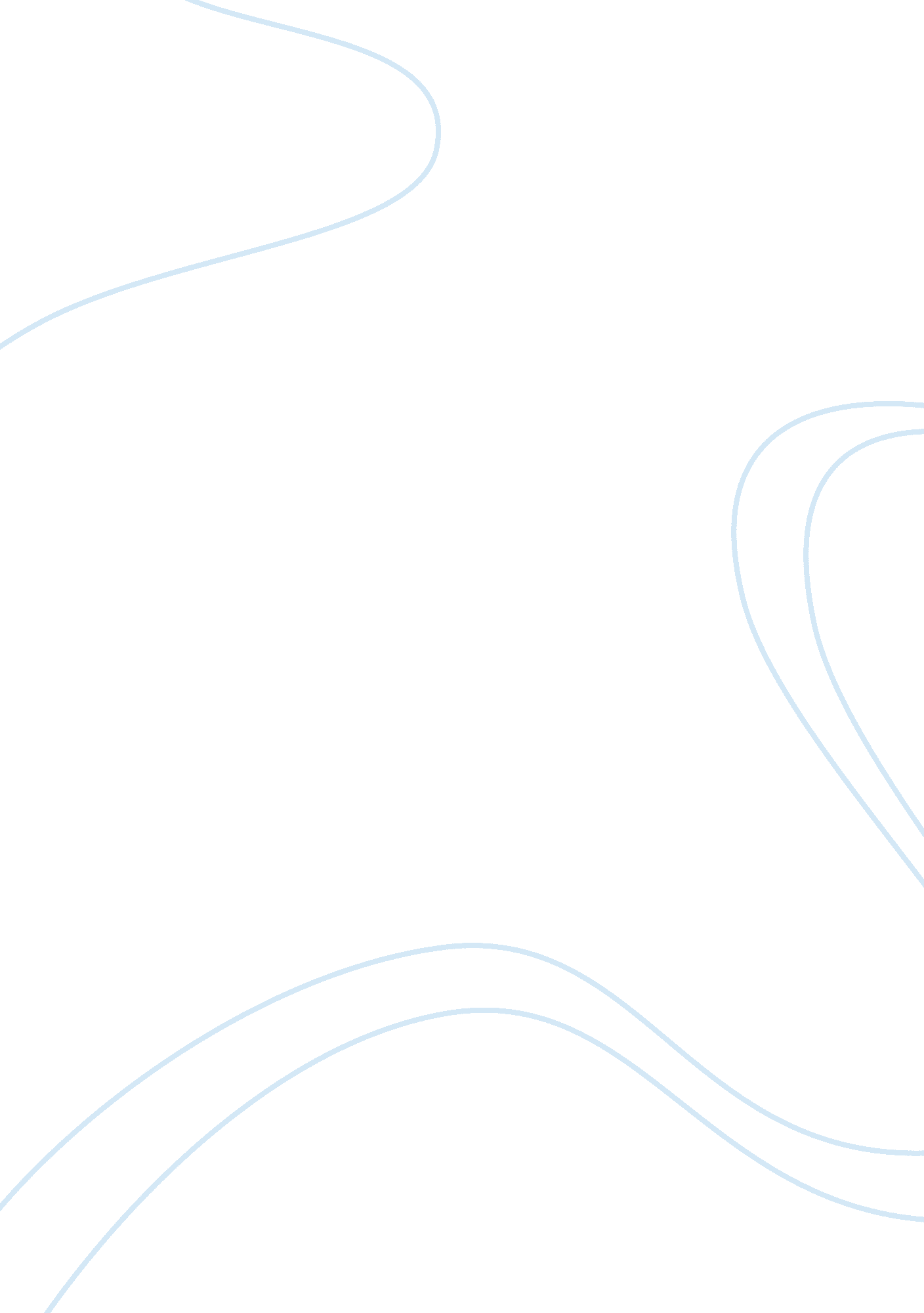 Good example of white normativity argumentative essaySociology, Racism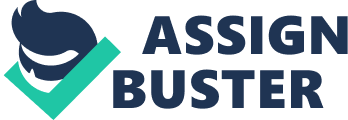 Naomi Zack introduces the aspect of normativity in the seventh chapter to indicate some of the issues related to the Whiteness in the society and discrimination of the other races. She implies that the Normativity is all about having an attitude of things being in a certain condition though they are usually taken for granted and not the way they ought to be. The aspects related to White Normativity can be initiated using three important establishments. The first issue deals with the American whites acting in the normalcies of whiteness. It is followed by the American whites enjoying the goodness of being white (Zack 69). Finally, she instigates that there is the imposition of implementing normalcy and goodness of whiteness to the non-white races through implementation of standardized evaluation. 
The issue related to normalcy’s of whiteness that results from racial discrimination that has been imposed in the society in the world. The white people society has been made to believe that they are the superior race. However, the white people in the society still interact with the other races in the society in the important matters such as business and their wellbeing in public and private affairs. It is also explained that the majority if one finds that he interacts with only the whites then there are two issues that are most likely to be experienced by an individual (Zack 70). The first one is related to the individual not understanding and being aware of whiteness and the issues related to them for the people surrounding him. The second issue is based on the whiteness being the manner in which one advocates racial discrimination and activities related to prejudice of the other race. According to them, they will always believe that the only person allowed to give the final word in relation to something is a white person. 
She continues to imply that it is complex to understand the changing sources of the moral goodness associated white Americans. This is because in the nineteenth century the world was meant to understand that the white Americans had the upper hand when it came to issues such as intelligence, rationality, spirituality, enterprise, general competence and technological inventiveness. At the same time, issues such as environmental preservations can be associated with the whites. However, environmental pollutions have been associated with the colored individuals since majority of them live in areas that are related to industrial pollutions (Zack 70). When it also comes to the question of virtue, the white color has been always a symbolism of virtue. It has been shown majority of contemporary visual arts. The media also show that whiteness is also associated with beauty. However, among the fundamental issues associated with the white society is money. 
It means that the important aspect of Whiteness is on the basis of materialism and property. The Americans are reported to be entrepreneurial and materialistic in nature. It was the reason as to why the majority of white Americans owned slaves (Zack 71). The white in the west are known to be business frontiers due to their concentrations in mining, farming and commercial interests. Resultantly, they allow the illegal immigrants as they strive to come up with cheap labor and large productions; since they cannot implement equal policies to the weaker races. Works Cited Zack, Naomi. Thinking About Race. Belmont, CA: Wadsworth Pub. Co, 1998. Print. 